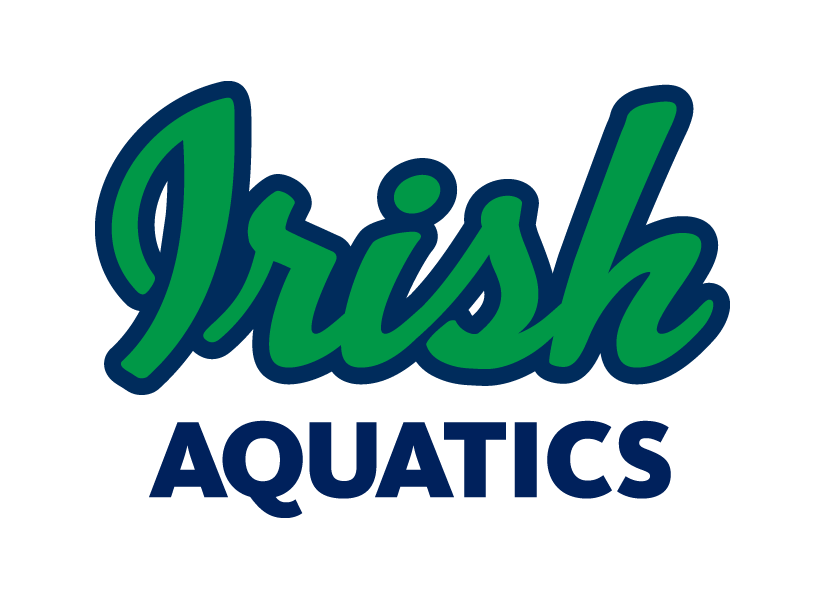 IA Weekly NewsNovember 10, 2019Group UpdatesGood luck to our high school boys who begin their season on Monday!All Bremen Groups: There will be no practices offered in Bremen from November 12-15. Coach Katie will be out of town those dates. If any swimmers wish to come up to South Bend in that time, they are more than welcome!Basketball Games This WeekThere will be 4 home basketball games this week that will effect traffic on campus and the availability of access to the Joyce Center.Monday, November 11 – Women’s BB vs Tennessee, 7:00 PMTuesday, November 12 – Men’s BB vs. Howard, 7:00 PMThursday, November 14 – Women’s BB vs Michigan State, 8:00 PMFriday, November 15 – Men’s BB vs Marshall, 7:00 PMPlease plan to park in the Library or Bulla Lots north of the pool on these days to avoid game traffic. The closest Joyce Lot is generally turned into a handicapped parking lot once traffic control begins, so depending on your arrival time, you may be forced closer to Compton to park if you head toward the Joyce Lots. We should be able to have the loop open for drop-offs, but if there are cars parking there, it is likely that the parking attendants will stop allowing anyone to pull through to there. PLEASE DO NOT PARK ANYWHERE IN THE DROP OFF LOOP. Access to the Joyce Center will not be available on game days. To access the spectator gallery, please enter through the glass doors (Door 5) and walk onto the pool deck, turn right, and head up the stairs on the northwest side of the building. The locker rooms will be the only restrooms available to us during games, but please use these only in an emergency as we try to keep this space for the athletes only.Parent EducationEach week, Coach Ben will be putting out an article for the parents in our Parent Education series. Many of these articles will be specific to swimming while others may be about parenting in youth sports in general. All of the articles are meant to give us as parents a look into how we can be a positive contributor to our children’s athletic experience. This week’s article comes from the Changing the Game Project and is titled “The Enemy of Excellence in Youth Sports.” This is a little bit longer article than most weeks, but there is a great deal of information to unpack and it is done very well here. What does excellence in youth sports mean and what is getting in the way of our children and their programs from being excellent? Read the article for some great insight into that!The article will be posted on the team Facebook page on Tuesday morning, but you can get to it now here. ScripIf you weren’t able to participate in the Port-a-Pit or Hacienda give back night, another way you can help raise money for IA is through Scrip.  Instead of purchasing gift cards directly from the store, consider purchasing it through the Great Lakes Scrip program.  A portion of your purchase will go directly to IA, and you haven’t spent any additional money than what you would normally spend on your household budget. Scrip comes as the physical plastic card that you can swipe through a reader or as an e-card, which can be used on-line or scanned at the store. Some of the plastic cards are also reloadable.For your holiday purchasing, IA will place an order for anyone who would like to purchase the plastic gift cards, either for your own purchases or reloading purposes or for your gift giving needs.  Your orders must be in the Great Lakes ordering system by Wednesday, December 4 at 6am in order for me to get them to you in time for the holidays.  Some vendors are offering small denomination cards for a limited time, like Starbucks $5 cards. Consider these options for the babysitter, dog walker, teachers, coaches… If you have any questions on the program, please check out the FAQ or email our scrip coordinator Jennifer Jachim at jrjachim@yahoo.com. Visit:  https://shopwithscrip.comThe enrollment code is: C4717C3534572Meet Shirts and CapsWe gave out the gray meet t-shirts to a large number of the swimmers this past week at practice. If your swimmer has not yet received his/hers, we will again be distributing them at practice this week. If the size your swimmer received is not the correct size, please have them bring it back to practice and we will exchange it for the correct size.We still have a stock of old Speedo and Dolfin caps available for purchase as practice caps (and meet caps until the new caps come in). Silicone caps are available in blue (only a few left!), pink, and green, as well as black with Divisional and State Team printed on them (to purchase the old Divisional and State team caps, the swimmer must have made it to that meet in the past). All old silicone caps are $5 apiece. We also have blue latex caps available for $1 apiece. We also have a stock of old t-shirts. Some are extras from championship meets that are available in various sizes (no adult large or up, but we do have youth small through Adult medium available). We also have a number of the old gray and green shirts available (youth small through adult large) as well as a limited quantity of the blue camo Boot Camp t-shirts. All old stock t-shirts are on sale for $5 apiece. If you would like to purchase any old stock items, please let Coach Matt know. These are all first come, first served.MAAPP WaiversEach family needs to sign the MAAPP acknowledgement form every year. This form is located on the website under the Safe Sport section. Please return the signed waiver (one per family) to Coach Matt at practice. All families must sign this waiver each year.SwimOutlet.com Team StoreWe have a team store set up at SwimOutlet.com with the gear for each group as well as custom team items available. Visit www.swimoutlet.com/irishaquatics or through the “Team Store” command button on the homepage of our website to access our team specific store. Be sure to always order from Swim Outlet by first starting at our team store (you should see a banner at the top of the page stating “You are shopping through the Irish Aquatics Team Store Affiliate account.” When shopping through the team store, IA gets a percentage of the amount spent back for use by the team, which allows us to provide things to the swimmers such as championship caps or training aids for team use. Also, as an Arena sponsored team, we get 35% of the money spent on Arena gear back for team use on Arena gear the following calendar year, but only if the gear is ordered through our team store on Swim Outlet.If there are custom items you would like to see in the store, just let Coach Matt know and he will work on getting something added!  On Deck Smartphone App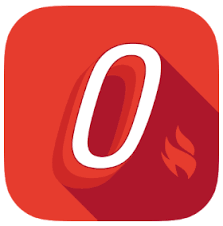 Team Unify offers a smartphone app that allows easy access to your account information, meet entries, and much more called On Deck. It is recommended that all families have this app installed on their phone. This is a great way to check your account balance, register your swimmers for meets or check their events for an upcoming meet, or even time a race. The app is free in the App Store on Apple devices and the Google Play store for Android devices. Your login information for the app is the same as it is for the website.Birth Certificate RequirementIf your swimmer is new to the program and has not competed for another team within IN Swimming before, we will need a copy of his/her birth certificate or passport. This can be sent via email, text, or by a physical copy sent into practice to Coach Matt mdorsch@gmail.com, (248) 321-7845. This is a requirement of IN Swimming for a 1-time verification of the swimmer’s date of birth. Any swimmer not supplying the document and competing in a meet will be assessed a $100 fine by IN Swimming though the club.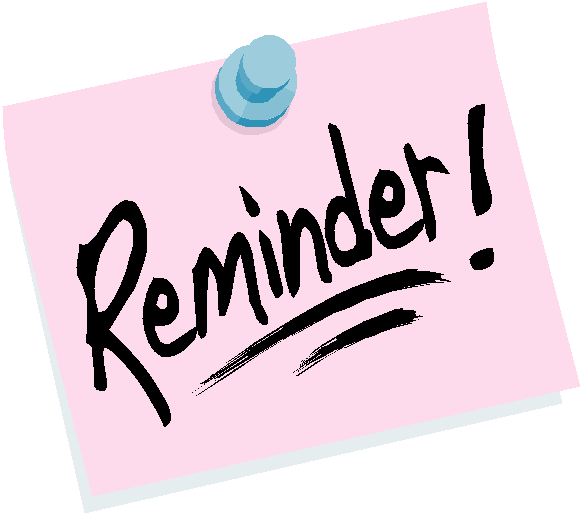 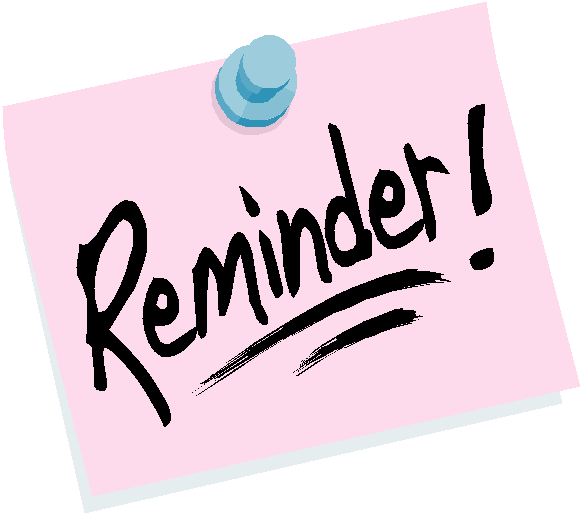 Upcoming DeadlinesThe registration deadline for the Elkhart Invitational has passed. If you missed the deadline and wish to get your swimmer(s) into one of those meets, please contact Coach Ben ASAP.November 25 – IA Tim Welsh InvitationalUpcoming EventsNovember 23-24 – Elkhart Invitational, Elkhart Aquatic CenterDecember 6-8 – BA Winter Champions Classic (Prelim/Final) – Purdue UniversityDecember 11-14 – Winter Junior Championships, Atlanta, GADecember 21 – Candy Cane Dual w/ Munster Swim Club, Munster HSJanuary 3-5 – IA Tim Welsh Invitational, Rolfs Aquatic CenterJanuary 24-26 – CON IMXtreme Challenge, Concord HSFebruary 2 – PRO Jr Superstar Invitational, Penn HSFebruary 15 – NCISC Winter Championship, Riley HSFebruary 28-March 1 – CON Leisure Pools Last Chance Showdown, Concord HSMarch 6-8 – IN Swimming NW Divisional, Lake Central HSMarch 13-15 – IN Swimming Short Course Senior Championship, IU NatatoriumMarch 20-22 – IN Swimming Short Course Age Group Championship, IU NatatoriumMarch 26-29 – Speedo Sectional Championship, Elkhart Aquatic CenterPractice ScheduleGroupMonday11/11Tuesday11/12Wednesday11/13Thursday11/14Friday11/15Saturday11/16Sunday11/17Little Leprechauns6:00-7:00 PM
@ Rolfs6:00-7:00 PM
@ Rolfs6:00-7:00 PM
@ Rolfs6:00-7:00 PM
@ RolfsNo PracticeNo PracticeNo PracticeShamrock 1 SB6:00-7:30 PM
@ Rolfs6:00-7:30 PM
@ Rolfs6:00-7:30 PM
@ Rolfs6:00-7:30 PM
@ RolfsNo PracticeNo PracticeNo PracticeShamrock 2 SB6:00-8:00 PM
@ Rolfs6:00-8:00 PM
Dryland@ Rolfs6:00-8:00 PM
@ Rolfs6:00-8:00 PM
Dryland@ Rolfs6:00-8:00 PM
@ RolfsNo PracticeNo PracticeShamrock 3 SB6:00-8:30 PMDryland@ Rolfs6:00-8:30 PM@ Rolfs6:00-8:30 PMDryland@ Rolfs6:00-8:30 PM@ Rolfs6:00-8:00 PM
@ RolfsNo Practice1:30-3:30 PM@ RolfsSenior SB6:00-8:30 PMDryland@ Rolfs6:00-8:30 PM@ Rolfs6:00-8:30 PMDryland@ Rolfs6:00-8:30 PM@ Rolfs6:00-8:00 PM
@ RolfsNo Practice1:30-3:30 PM@ RolfsShamrock 1Bremen6:00-7:30 PM@ Bremen HSNo PracticeNo PracticeNo PracticeNo PracticeNo PracticeNo PracticeShamrock 2Bremen6:00-8:00 PM@ Bremen HSNo PracticeNo PracticeNo PracticeNo PracticeNo PracticeNo PracticeShamrock 3Bremen6:00-8:00 PM@ Bremen HSNo PracticeNo PracticeNo PracticeNo PracticeNo PracticeNo Practice